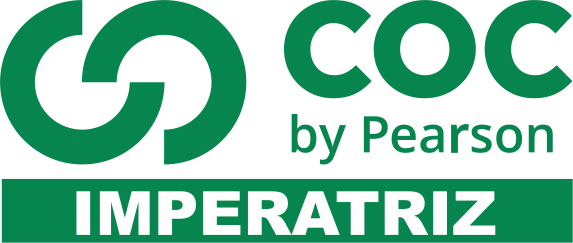 1. O que é espaço geográfico?2. Compare as teorias sobre a posição da terra no sistema solar de Ptolomeu e de Nicolau Copérnico3. Explique a importância do movimento de rotação terrestre.4. Explique a importância do movimento de translação terrestre.5.Explique o que são equinócios e solstícios, mostrando, ainda, sua importância para determinados povos ou civilizações. 6. Explique a relação entre a observação humana e a formação do conhecimento geografia.7.A partir de seus conhecimentos, defina sustentabilidade.8.  Explique o que é paisagem natural e paisagem artificial.9. Explique a importância dos astros para a orientação geográfica.10. Explique o que é latitude e longitude.11. Qual a importância das coordenadas geográficas.12. Explique a relação existente entre o sistema de coordenadas geográficas e os aparelhos de GPS.13.Utilizando seus conhecimentos, dê a posição geográfica do Brasil em relação ao espaço mundial.14. Explique porque à hora de Brasília é considerada a mais importante do país. 15.Quais foram as duas importante mudanças que ocorreram nos fusos horários brasileiro recentemente?16. O que justifica a separação entre Europa e Ásia, se, geograficamente, formam uma única massa continental, a Eurásia?17.  Explique por que podemos usar a expressão “mundo natural” para nos referirmos a Antártida?18.Qual a importância dos mapas ao longo da história?19. Dentre as varias civilizações que fizeram o uso de mapas, justifique a importância deles para os romanos, comparando com os dias atuais?20. As Grandes Navegações foram fundamentais para a inclusão de novas áreas aos mapas. Como eram denominados os mapas mais usados durante esse período.21. Explique por que a projeção de Mercator era denominada eurocêntrica.22. Explique o que são projeções equivalentes.23. Explique o que são projeções semelhantes.24. Quais são os elementos de um mapa.25. Qual a diferença entre a escala numérica e a escala gráfica?26.  Justifique a importância de elaborar mapas hipsométricos ou cartas topográficas.27. Quais são os planetas classificados como rochosos?28. Quais são os planetas chamados como gasosos?29. Explique o que são Afélio e Periélio.30. Quais são as fases da Lua?